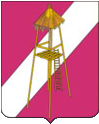 СОВЕТ СЕРГИЕВСКОГО СЕЛЬСКОГО ПОСЕЛЕНИЯКОРЕНОВСКОГО РАЙОНА                                                   РЕШЕНИЕ25 мая 2018 года                                                                                       № 227ст.СергиевскаяОб утверждении  отчета об исполнении бюджета Сергиевского сельского поселения Кореновского района за 2017 годРассмотрев и обсудив представленный главой Сергиевского сельского поселения Кореновского района отчет об исполнении бюджета Сергиевского сельского поселения Кореновского района за 2017 год, заключение контрольно-счетной палаты муниципального образования Кореновский район по результатам внешней проверки годового отчета от 23 апреля  2018года за № 8, заключение о результатах публичных слушаний Совет Сергиевского сельского поселения Кореновского района  р е ш и л :1. Утвердить отчет об исполнении бюджета Сергиевского сельского  поселения Кореновского района за 2017 год по доходам в сумме 16800,4 тыс. рублей, по расходам в сумме 19476,1 тыс. рублей с превышением расходов над доходами (дефицит местного бюджета) в сумме 2675,7 тыс.рублей. 2. Настоящее решение подлежит опубликованию.3. Решение вступает в силу со дня его подписания.Глава Сергиевского сельского поселенияКореновского района                                                                            А.П.Мозговой                                                                                                                                                                                                                                                                                                                                             ПРИЛОЖЕНИЕ                                                                                                                                                                                                                                                                          к            проекту решению СоветаСергиевского сельского поселения                                            Кореновского районаОт 25 мая  2018г. №257Исполнение бюджета Сергиевского сельского поселения Кореновского района за 2017 год1.Объем поступлений доходов местного бюджета Сергиевского сельского поселенияКореновского района за 2017 год                                                                                                                                                                                    тыс.рублей3.Исполнение расходов местного бюджета за 2017 год по разделам и подразделам функциональной классификации расходов тыс.рублей4.Исполнение целевых программ, предусмотренных к финансированию из местного бюджета в 2017 году5.Ведомственная структура расходов местного бюджета за 2017 год№ п/пнаименование показателейкод бюджетнойклассификацииУтверждено решением сессии Совета депутатов «О местном бюджете Сергиевского сельского поселения на 2017 годУточненнаябюджетная роспись за  2017 годИсполнено за 2017 годПроцент исполнения уточненной бюджетной росписи за   2017 годДОХОДЫ1 00 00000 00 0000 00012567,112567,114278,7113,61Доходы от уплаты акцизов на дизельное топливо1 03 02230 01 0000 1102208,12046,02224,7110,52Налог на доходы физических лиц1 01 02000 01 0000 1102925,03075,03748,4108,73Единый сельскохозяйственный налог1 05 03000 01 0000 1101474,01040,01050,8101,04Налог на имущество физических лиц1 06 01030 10 0000 110940,0740,0866,2117,05Земельный налог1 06 06000 10 0000 1104700,05385,36072,1112,86Государственная пошлина за совершение нотариальных действий должностными лицами органов местного самоуправления1 08 04020 01 0000 11020,012,012,4103,37Земельный налог (по обязательствам , возникшим до 1 января 2006 года) мобилизуемый на территориях поселений1 09 04053 10 0000 11000008Арендная плата за земли 1 11 05010 10 0000 12000009Доходы от сдачи в аренду имущества1 11 05035 10 0000 120300,0250,0267,9107,210Доходы от перечисления части прибыли, остающейся после уплаты налогов и иных обязательных платежей муниципальных унитарных предприятий, созданных сельскими поселениями1 11 07015 10 0000 120013,013,0011Доходы от продажи земельных участков государственная собственность на которые не разграничена и которые расположены в границах поселений1 14 06014 10 0000 420000012Денежные взыскания (штрафы) установленные законами субъектов РФ за несоблюдение муниципальных  правовых актов1 16 51040 02 0000 14005,85,810013Невыясненные поступления зачисляемые в бюджеты поселений117 01000 00 0000 1800017,4014Дотации бюджетам поселений на выравнивание бюджетной обеспеченности202 01001 10 0000 151000015Прочие субсидии бюджетам поселений202 29999 10 0000 15102331,22081,889,316Субвенции бюджетам поселений на выполнение переданных полномочий субъектов Российской Федерации2 02 30024 10 0000 1513,83,83,810017Субвенции бюджетам поселений на осуществление полномочий по первичному воинскому учету2 02 3511810 0000 151190,4186,0186,010018Прочие межбюджетные трансферты  передаваемые в бюджеты поселений2 02 49 999 10 0000 151000019Прочие безвозмездные поступления в бюджеты поселений2 07 05 030 10 0000 180050,0250,050020Доходы бюджетов поселений от возврата бюджетными учреждениями остатков субсидий прошлых лет2 18 60 010 10  0000 180 00,10,110021Возврат остатков субсидий, субвенций и иных межбюджетных трансфертов, имеющих целевое назначение, прошлых лет из бюджетов поселений2 19 05000 10 0000 1510000Всего доходов12761,315138,216800,4111,02.Доходы местного бюджета по кодам доходов классификации доходов бюджета за 2017 год2.Доходы местного бюджета по кодам доходов классификации доходов бюджета за 2017 год2.Доходы местного бюджета по кодам доходов классификации доходов бюджета за 2017 год2.Доходы местного бюджета по кодам доходов классификации доходов бюджета за 2017 год2.Доходы местного бюджета по кодам доходов классификации доходов бюджета за 2017 год2.Доходы местного бюджета по кодам доходов классификации доходов бюджета за 2017 год2.Доходы местного бюджета по кодам доходов классификации доходов бюджета за 2017 годНаименование показателяКод бюджетной классификацииКод бюджетной классификацииУтверждено решением Совета депутатов "О бюджете Сергиевского сельского поселения Кореновского района на 2017год"Уточненная бюджетная роспись на 2017 годИсполнено за 2017 годПроцент исполнения уточненной бюджетной росписи за 2017 годНаименование показателяКод бюджетной классификацииКод бюджетной классификацииУтверждено решением Совета депутатов "О бюджете Сергиевского сельского поселения Кореновского района на 2017год"Уточненная бюджетная роспись на 2017 годИсполнено за 2017 годПроцент исполнения уточненной бюджетной росписи за 2017 годНаименование показателяКод бюджетной классификацииКод бюджетной классификацииУтверждено решением Совета депутатов "О бюджете Сергиевского сельского поселения Кореновского района на 2017год"Уточненная бюджетная роспись на 2017 годИсполнено за 2017 годПроцент исполнения уточненной бюджетной росписи за 2017 годНаименование показателяКод бюджетной классификацииКод бюджетной классификацииУтверждено решением Совета депутатов "О бюджете Сергиевского сельского поселения Кореновского района на 2017год"Уточненная бюджетная роспись на 2017 годИсполнено за 2017 годПроцент исполнения уточненной бюджетной росписи за 2017 годНаименование показателяадминистратора поступленийдоходов местного бюджетаУтверждено решением Совета депутатов "О бюджете Сергиевского сельского поселения Кореновского района на 2017год"Уточненная бюджетная роспись на 2017 годИсполнено за 2017 годПроцент исполнения уточненной бюджетной росписи за 2017 год1234567 НАЛОГОВЫЕ И НЕНАЛОГОВЫЕ ДОХОДЫ 1 00 00000 00 0000 00010525,312567,114278,7113,6НАЛОГИ НА ПРИБЫЛЬ, ДОХОДЫ182 1 01 00000 00 0000 0002925,03075,03748,4 121,9Налог на доходы физических лиц182  1 01 0201 01 0000 1102925,02975,53644,2122,5Налог на доходы физических лиц с доходов полученные от осуществления деятельности физическими лицами, зарегистрированными в качестве индивидуальных предпринимателей, занимающейся частной практикой, адвокатов.1821 01 02020 01 0000 1102,72,7100Налог на доходы физических лиц в виде фиксированных авансовых платежей с доходов, полученных физическими лицами, являющими иностранными гражданами182 1 01 02030 01 0000 11039,342,5108,4Налог на доходы физических лиц с доходов, полученных физическими лицами. Не являющими налоговыми резидентами1821 01 02040 01 0000 11057,559,0102,6НАЛОГИ НА ТОВАРЫ (РАБОТЫ , УСЛУГИ) РЕАЛИЗУЕМЫЕ НА ТЕРРИТОРИИ РОССИЙСКОЙ ФЕДЕРАЦИИ1001 03 0000 00 0000 0002208,12046,02224,7108,7Доходы от уплаты акцизов на дизельное топливо, подлежащее распределению между бюджетами субъектов Российской Федерации и местными бюджетами с учетом установленных дифференцированных нормативов отчислений в местные бюджеты.1001 03 02230 01 0000 110838,7914,1109Доходы от уплаты акцизов на моторные масла для дизельных и (или) карбюраторных (инжекторных) двигателей, подлежащее распределению между бюджетами субъектов Российской Федерации и местными бюджетами с учетом установленных дифференцированных нормативов отчислений в местные бюджеты.1001 03 02240 01 0000 1108,59,3109,4Доходы от уплаты акцизов на автомобильный бензин, подлежащее распределению между бюджетами субъектов Российской Федерации и местными бюджетами с учетом установленных дифференцированных нормативов отчислений в местные бюджеты.1001 03 02250 01 0000 1102208,11198,81478,4123,3Доходы от уплаты акцизов на прямогонный бензин, подлежащее распределению между бюджетами субъектов Российской Федерации и местными бюджетами с учетом установленных дифференцированных нормативов отчислений в местные бюджеты.100 1 03 02260 01 0000 110-177,10НАЛОГИ НА СОВОКУПНЫЙ ДОХОД182 1 05 00000 00 0000 0001474,01040,01050,8101,0Единый сельскохозяйственный налог182 1 05 03000 01 0000 1101474,01040,01050,8101,0Единый сельскохозяйственный налог (за налоговые периоды истекшие до 1 января 2011 года)00НАЛОГИ НА ИМУЩЕСТВО182 1 06 00000 00 0000 0005640,06125,36938,3113,3Налоги на имущество физических лиц182  1 06 01000 00 0000 110940,0740,0866,2117,1Земельный налог182  1 06 06000 00 0000 1104700,05385,36072,1112,8Земельный налог, взимаемый по ставкам, установленным в соответствии с подпунктом 1 пункта 1 статьи 394 Налогового кодекса Российской Федерации182 1 06 06043 10 0000 1104000,04156,34727,6113,7Земельный налог, взимаемый по ставке, установленной подпунктом 2 пункта 1 статьи 394 Налогового кодекса Российской Федерации и применяемой к объекту налогообложения, расположенному в границах  поселения182  1 06 06033 10 0000 110700,01229,01344,5109,4Государственная пошлина за совершение нотариальных действий должностными лицами  органов местного самоуправления уполномоченными, в  соответствии с законодательными актами РФ на совершение нотариальных действий.  9921 08 04020 01 1000 11020,012,012,4103,3Земельный налог (по обязательствам возникший до 1 января 2006 года) мобилизуемый на территории поселения9921 09 04050 10 0000 1100000ДОХОДЫ ОТ ИСПОЛЬЗОВАНИЯ ИМУЩЕСТВА, НАХОДЯЩЕГОСЯ В ГОСУДАРСТВЕННОЙ И МУНИЦИПАЛЬНОЙ СОБСТВЕННОСТИ821  1 11 00000 00 0000 000300,0250,0267,9107,2Доходы, получаемые в виде арендной платы за земельные участки, государственная собственность на которые не разграничена и которые расположены в границах поселений, а также средства от продажи права на заключение договоров аренды указанных земельных участков821  1 11 05010 10 0000 1200000Доходы от сдачи в аренду имущества ,находящегося в оперативном управлении поселений и созданных ими учреждений992 111 05035 10 0000 120350,0250,0267,9107,2Доходы от перечисления части прибыли  остающей после уплаты налогов и иных платежей муниципальными и унитарными предприятиями созданных сельскими поселениями992111 07015 10 0000 12013,013,0100ДОХОДЫ ОТ ПРОДАЖИ МАТЕРИАЛЬНЫХ И НЕМАТЕРИАЛЬНЫХ АКТИВОВ821  1 14 00000 00 0000 0000000 Доходы    от    продажи    земельных    участков,                              государственная  собственность  на   которые   не                              разграничена и  которые  расположены  в  границах поселений821  1 14 06014 10 0000 4300000ШТРАФЫ,САНКЦИИ, ВОЗМЕЩЕНИЕ УЩЕРБА8211 16 00000 00 0000 00005,85,8100,0Денежные взыскания (штрафы), уставленные законами субъектов Российской Федерации за несоблюдение муниципальных правовых актов. 8211 16 51040 02 0000 140 05,85,8100,0Невыясненные поступления зачисляемые в бюджеты поселений17,4БЕЗВОЗМЕЗДНЫЕ ПОСТУПЛЕНИЯ992  2 00 00000 00 0000 000194,22571,12521,798,1Субвенции бюджетам поселений на выполнение переданных полномочий субъектов Российской Федерации9922 02 30024 10 0000 1513,83,83,8100,0Дотации бюджетам поселений на поддержку мер по обеспечению сбалансированности бюджетов992 2 02 01003 10 0000 1510000Субвенции бюджетам поселений на осуществление полномочий по первичному воинскому учету9922 02 35118 10 0000 151190,4186,0186,0100,0Прочие субсидии бюджетам поселений9922 02 29999 10 0000 15102331,2 2081,8 89,3Иные межбюджетные трансферты 2 02 04025 00 0000 1510000Межбюджетные трансферты, передаваемые бюджетам поселений на комплектование книжных фондов библиотек муниципальных образований9922 02 04025 10 0000 151 0000Прочие межбюджетные трансферты, передаваемые бюджетам поселений9922 02 49999 10 0000 1510000Межбюджетные трансферты на выплату поощрений лучшим муниципальным учреждениям9922 02 04052 10 0000 1510000Межбюджетные трансферты на выплату поощрений лучшим работникам9922 02 04053 10 0000 1510000ПРОЧИЕ БЕЗВОЗМЕЗДНЫЕ ПОСТУПЛЕНИЯ992  2 07 00000 00 0000 180050,0250,0500Безвозмездные поступления от физических и юридических лиц на финансовое обеспечение дорожной деятельности , втом числе добровольных пожертвований , в отношении автомобильных дорог общего пользоавния местного значения поселений. 9922 07 05010 10 0000 1800000Прочие безвозмездные поступления в бюджеты поселений9922 07 05030 10 0000 180050,0250,0500Доходы бюджетов поселений от возврата бюджетными учреждениями остатков субсидий прошлых лет9922 18 60010 10 0000 180  00,10,1100Возврат остатков субсидий и субвенций и иных межбюджетных трансфертов, имеющих целевое назначение, прошлых  лет из бюджетов поселений.  9922 19 05000 10 0000 1510000Доходы бюджета - ИТОГО12806,215138,216800,4111,0№п/пНаименование показателейРаздел и подраздел функциональной классификации расходовУтверждено решением сессии Совета депутатов «Об утверждении бюджета Сергиевского сельского поселения на 2017 год»Уточненная бюджетная роспись за  2017 годИсполнено за 2017 годПроцент исполнения уточненной бюджетной росписи за.  2017 год1Общегосударственные вопросы01004938,25261,05261,0100Функционирование высшего должностного лица субъекта Российской Федерации и органа местного самоуправления0102600,0486,0486,0100Функционирование Правительства Российской Федерации , высших органов исполнительной власти субъектов Российской Федерации, местных администраций.                  01043629,83743,83743,8100Обеспечение деятельности финансовых, налоговых и таможенных органов и органов финансового надзора010678,478,478,4100Обеспечение проведения выборов и референдумов01070245,0245,0100Резервные фонды011110,0000Другие общегосударственные вопросы0113620,0707,8707,81002Национальная оборона0200190,4186,0186,0100Мобилизационная и вневойсковая подготовка0203190,4186,0186,01003Национальная безопасность и правоохранительная деятельность0300150,0212,1212,1100Предупреждение и ликвидация последствий чрезвычайных ситуаций и стихийных бедствий, гражданская оборона0309150,0212,1212,11004Национальная экономика04002479,12457,82457,8100Государственная поддержка сельского хозяйства04050000Поддержка дорожного хозяйства04092258,12182,92182,9100Связь и информатика0410216,0216,0216,0100Мероприятия в области архитектуры и градостроительства04125,058,958,91005Жилищно- коммунальное хозяйство 05001031,11849,81847,8100Благоустройство 0502100,0100,0100,0100Благоустройство0503931,11749,81747,8100Другие вопросы в области жилищно-коммунального хозяйства050500006Образование070060,060,060,0100Молодежная политика070760,060,060,01007Культура ,кинематография и средства массовой информации08003662,59337,49087,997,3Мероприятия в сфере культуры08013662,59337,49087,997,3Другие вопросы в области культуры и кинемотографии08040001008Физическая культура и спорт1100250,0363,5363,5100Массовый спорт 1102250,0363,5363,5100Всего расходов12761,319727,619476,198,7Наименование показателякодУтверждено решением Совета депутатов "О бюджете Сергиевского сельского поселения Кореновского района на 2017 год"Уточненная бюджетная роспись на 2017 годИсполнено за 2017 годПроцент исполнения уточненной бюджетной росписи за 2017 годМестная целевая программа «Обеспечение работы территориального общественного самоуправления Сергиевского сельского поселения на 2017 год»01 10 000000105,0105.0105.0100Муниципальная программа «Поддержка первичной ветеранской организации Сергиевского сельского поселения Кореновского района в 2017 году»10 10 00000010,020.020.0100Ведомственная целевая программа «Комплексные мероприятия по обеспечению первичных мер пожарной безопасности в  Сергиевском сельском поселении Кореновского района на 2017 год»02 10 00000060,060.060.0100Ведомственная целевая программа «Информатизация Сергиевского сельского поселения Кореновского района на 2017 год»03 10 000000216,0216,0216,0100Ведомственная целевая  программа  «Поддержка малого и среднего предпринимательства в Сергиевском сельском поселении Кореновского района на 2017 год»04 10 0000005,05,05,0100Ведомственная целевая программа «Организация и проведение праздничных мероприятий в Сергиевском сельском поселении Кореновского района на 2017 год»05 10 000000200,0200,0200,0100Ведомственная целевая программа «Кадровое обеспечение сферы культуры Сергиевского сельского поселения Кореновского района на 2017 год»06 10 0S0120275,51748,81748,8100Ведомственная целевая программа «Противодействие коррупции в Сергиевском сельском поселении Кореновского района на 2017 год»07 10 0000005,05,05,0100Ведомственная целевая программа «Безопасность дорожного движения на территории Сергиевского сельского поселения Кореновского района на 2017 год 08 10 00000050,050,050,0100Ведомственная целевая программа «Осуществление мероприятий по обеспечению безопасности людей на водных объектах Сергиевского сельского поселения Кореновского района на 2017 год»11 10 00000015.515.5100ИТОГО926.52425,32425,3100Наименование показателяПППРЗПЗКЦСРКВРУтверждено решением Совета депутатов "О бюджете Сергиевского сельского поселения Кореновского района на 2017годУточненная бюджетная роспись на 2017 годИсполнено за 2017 годПроцент исполнения уточненной бюджетной росписи за 2017 годВСЕГО12761,319727,619476,198,7в том числе:Общегосударственные вопросы99201004938,25260,95260,9100Функционирование высшего должностного лица субъекта Российской Федерации и органа местного самоуправления9920102600,0486,0486,0100Руководство и управление в сфере установленных функций органов государственной власти субъектов Российской Федерации и органов местного самоуправления99201025120000010600,0486,0486,0100Высшее должностное лицо субъекта Российской Федерации (глава муниципального образования)99201025120000010600,0486,0486,0100Фонд оплаты труда государственных (муниципальных) органов 99201025120000010121461,0375,0375,0100Иные выплаты персоналу государственных (муниципальных ) органов за исключением фонда оплаты труда99201025120000010122000100Взносы по обязательному страхованию и выплаты денежного содержания и иные выплаты работникам государственных ( муниципальных) органов 99201025120000010129139,0111,0111,0100Функционирование Правительства Российской Федерации, высших органов исполнительной власти субъектов Российской Федерации, местных администраций99201043629,83743,83743,8100Руководство и управление в сфере установленных функций органов государственной власти субъектов Российской Федерации и органов местного самоуправления992010452200000003629,83743,83743,8100Обеспечение функционирования администрации поселения992010452200000103626,03740,03740,0100Фонд оплаты труда государственных (муниципальных) органов 992010452200000101212570,02705,92705,9100Взносы по обязательному страхованию и выплаты денежного содержания и иные выплаты работникам государственных ( муниципальных) органов99201045220000010129776,0829,7829,7100Прочая закупка товаров, работ и услуг для обеспечения государственных (муниципальных) нужд99201045220000010244180,0142,3142,3100Иные бюджетные ассигнования99201045220000010800100,062,162,1100Уплата налога на имущество организаций и земельного налога9920104522000001085180,027,527,5100Уплата прочих налогов и сборов9920104522000001085215,0000Уплата иных платежей992010452200000108535,034,634,6100Создание и организация деятельности административных комиссий992010452200601903,83,83,8100Прочая закупка товаров, работ и услуг для обеспечения государственных (муниципальных) нужд992010452200601902443,83,83,8100Обеспечение деятельности финансовых, налоговых и таможенных органов и органов (финансово-бюджетного) надзора9920106570000000078,478,478,4100Контрольно-ревизионное управление9920106572000001078,478,478,4100Межбюджетные трансферты9920106572000001054078,478,478,4100Обеспечение проведения выборов и референдумов99201070245,0245,0100Обеспечение выборов главы администрации Сергиевского сельского поселения992010785100001900245,0245,0100Прочая закупка товаров, работ и услуг для обеспечения государственных (муниципальных) нужд992010785100001902440245,081,0100Резервные фонды9920111523000000010,0000Резервные фонды исполнительной власти субъектов Российской Федерации (местных администраций) 9920111523000010010,0000Резервные средства9920111523000010087010,0000Другие общегосударственные      вопросы9920113620,0707,7707,7100Реализация государственных функций, связанных с общегосударственным управлением99201135240000000500,0577,7577,7100Мероприятия по информационному обслуживанию деятельности Совета Сергиевского сельского поселения Кореновского района99201135240000220100,0117,8117,8100Прочая закупка товаров, работ и услуг для обеспечения государственных (муниципальных) нужд99201135240000220244100,0117,8117,8100Ведомственная целевая программа Сергиевского сельского поселения «Обеспечения работы территориального общественного самоуправления в Сергиевском сельском поселении на 2017 год»99201130110000000105,0105,0105,0100Социальное обеспечение и иные выплаты населению99201130110000000360105,0105,0105,0100Оценка недвижимости, признание прав и регулирование отношений по государственной и муниципальной собственности99201135240000200100,0163,4163,4100Прочая закупка товаров, работ и услуг для обеспечения государственных (муниципальных) нужд99201135240000200244100,0163,4163,4100Выполнение других обязательств государства (местных администраций99201135240000300300,0296,5296,5100Прочая закупка товаров, работ и услуг для обеспечения государственных (муниципальных) нужд99201135240000300244300,0296,5296,5100Ведомственная целевая программа «Поддержка первичной ветеранской организации Сергиевского сельского поселения Кореновского района на 2017 год»9920113101000000010,020,020,0100Прочая закупка товаров, работ и услуг для обеспечения государственных (муниципальных) нужд9920113101000000024410,020,020,0100Ведомственная целевая программа «Противодействие коррупции в Сергиевском сельском поселении Кореновского района на 2017 год»992011307100000005,05,05,0100Прочая закупка товаров, работ и услуг для обеспечения государственных (муниципальных) нужд992011307100000002445,05,05,0100Национальная оборона99202190,4186,0186,0100Мобилизационная и вневойсковая подготовка9920203190,4186,0186,0100Руководство и управление в сфере установленных функций99202035550051180190,4186,0186,0100Осуществление первичного воинского учета на территориях, где отсутствуют военные комиссариаты99202035550051180190,4186,0186,0100Фонд оплаты труда государственных (муниципальных) органов 99202035550051180121146,2142,9142,9100Взносы по обязательному страхованию и выплаты денежного содержания и иные выплаты работникам государственных ( муниципальных) органов9920203555005118012944,243,143,1100Национальная безопасность и правоохранительная деятельность99203150,0212,1212,1100Защита населения и территории от чрезвычайных ситуаций природного и техногенного характера, гражданская оборона9920309150,0212,1212,1100Мероприятия  по предупреждению и ликвидации последствий  чрезвычайных ситуаций и стихийных бедствий9920309530000000090,0136,6136,6100Предупреждение и ликвидация последствий стихийных бедствий природного и техногенного характера9920309539000018090,0136,6136,6100Прочая закупка товаров, работ и услуг для обеспечения государственных (муниципальных) нужд9920309539000018024490,0136,6136,6100Ведомственная целевая программа «Комплексные мероприятия по обеспечению первичных мер пожарной безопасности в  Сергиевском сельском поселении Кореновского района на 2017 год»9920309021000000060,060,060,0100Прочая закупка товаров, работ и услуг для обеспечения государственных (муниципальных) нужд9920309021000000024460,060,060,0100Ведомственная целевая программа «Осуществление мероприятий по обеспечению безопасности  людей на водных объектах, в  Сергиевском сельском поселении Кореновского района, охране их жизни и здоровья на 2017 год»9920309111000000015,515,5100Прочая закупка товаров, работ и услуг для обеспечения государственных (муниципальных) нужд9920309111000000024415,515,5100Национальная экономика992042479,12457,82457,8100Дорожное хозяйство99204092258,12182,92182,9100Капитальный ремонт, ремонт и содержание дорог, действующих сетей общего пользования местного значения 992040954900000002208,12132,92132,9100Прочая закупка товаров, работ и услуг для обеспечения государственных (муниципальных) нужд992040954900000002442208,12132,92132,9100Ведомственная целевая программа «Безопасность дорожного движения на территории Сергиевского сельского поселения Кореновского района на 2017 год9920409081000000050,050,050,0100Прочая закупка товаров, работ и услуг для обеспечения государственных (муниципальных) нужд9920409081000000024450,050,050,0100Связь и информатика9920410216,0216,0216,0100Ведомственная целевая программа «Информатизация Сергиевского сельского поселения  Кореновского района на 2017 год»99204100310000000216,0216,0216,0100Прочая закупка товаров, работ и услуг для обеспечения государственных (муниципальных) нужд99204100310000000244216,0216,0216,0100Другие вопросы в области национальной экономики99204125,058,958,9100Ведомственная целевая  программа  «Поддержка малого и среднего предпринимательства в Сергиевском сельском поселении Кореновского района на 2017год»992041204100000005,05,05,0100Прочая закупка товаров, работ и услуг для обеспечения государственных (муниципальных) нужд992041204100000002445,05,05,0100Мероприятия по землеустройству и землепользованию99204125430000300053,953,9100Прочая закупка товаров, работ и услуг для обеспечения государственных (муниципальных) нужд99204125430000300244053,953,9100Жилищно-коммунальное хозяйство992051031,11849,91847,899,9Коммунальное хозяйство9920502100,0100,0100,0100Прочие мероприятия по водоснабжению поселения99205025620000020100,0100,0100,0100Прочая закупка товаров, работ и услуг для обеспечения государственных (муниципальных) нужд99205025620000020244100,0100,0100,0100Благоустройство9920503931,11749,91747,899,9Уличное освещение99205035610000010500,0361,9359,899,9Прочая закупка товаров, работ и услуг для обеспечения государственных (муниципальных) нужд99205035610000010244500,0361,8359,799,4Уплата иных платежей9920503561000001085300,10,1100Озеленение99205035630000030100,0100,0100,0100Прочая закупка товаров, работ и услуг для обеспечения государственных (муниципальных) нужд99205035630000030244100,0100,0100,0100Организация и содержание мест захоронения9920503564000004038,138,1100Прочая закупка товаров, работ и услуг для обеспечения государственных (муниципальных) нужд9920503564000004024438,138,1100Прочие мероприятия по благоустройству городских округов и поселений99205035650000050331,11249,91249,9100Прочая закупка товаров, работ и услуг для обеспечения государственных (муниципальных) нужд99205035650000050244331,11249,91249,9100Образование9920760,060,060,0100Молодежная политика и оздоровление детей992070760,060,060,0100Проведение мероприятий для детей и молодежи9920707574000010060,060,060,0100Прочая закупка товаров, работ и услуг для обеспечения государственных (муниципальных) нужд9920707574000010024460,060,060,0100Культура, кинематография и средства массовой информации992083662,59337,49088,097,3 Культура99208013662,59337,49088,097,3Учреждения культуры и мероприятия в сфере культуры и кинемотографии9920801812000000202337,02513,82513,8100Субсидии бюджетным учреждениям на финансовое обеспечение государственного (муниципального) задания на оказание государственных (муниципальных) услуг (выполнение работ)992080181200000206112337,02513,82513,8100Мероприятия по строительству мнофункционального культурно-досугового центра на 222 посадочныз места в ст.Сергиевской Кореновского района992080181300000301783,61783,6100Прочая закупка товаров, работ и услуг для обеспечения государственных (муниципальных) нужд992080181300000302441783,61783,6100Библиотеки99208018220000000850,0760,0760,0100Обеспечение деятельности подведомственных учреждений99208018220000020850,0760,0760,0100Субсидии бюджетным учреждениям на финансовое обеспечение государственного (муниципального) задания на оказание государственных (муниципальных) услуг (выполнение работ)99208018220000020611850,0760,0760,0100Ведомственная целевая программа «Организация и проведение праздничных мероприятий в Сергиевском сельском поселении Кореновского района на 2017 год»99208010510000000200,0200,0200,0100Субсидии бюджетным учреждениям на финансовое обеспечение государственного (муниципального) задания на оказание государственных (муниципальных) услуг (выполнение работ)99208010510000000611200,0200,0200,0100Ведомственная целевая программа «Кадровое обеспечение сферы культуры Сергиевского сельского поселения Кореновского района на 2017 год»992080106100S0120611275,51748,81748,8100Субсидии бюджетным учреждениям на финансовое обеспечение государственного (муниципального) задания на оказание государственных (муниципальных) услуг (выполнение работ)992080106100S0120611275,51748,81748,8100Софинансирование  расходных обязательств по обеспечению поэтапного повышения уровня средней заработной платы работников муниципальных учреждений отрасли культуры, искусства и кинематографии до средней заработной платы по Краснодарскому краю на 2017 год9920801101046012002331,22081,889.3Субсидии бюджетным учреждениям на финансовое обеспечение государственного (муниципального) задания на оказание государственных (муниципальных) услуг (выполнение работ)9920801101046012061102331,22081,889.3Физическая культура и спорт99211250,0363,5363,5100Массовый спорт9921102250,0363,5363,5100Мероприятия в области здравоохранения, спорта и физической культуры, туризма99211026120000020250,0363,5363,5100Иные выплаты. за исключением фонда оплаты труда государственных (муниципальных0 органов, лицам привлекаемым согласно законодательству для выполнения отдельных полномочий99211026120000020123050,050,0100Прочая закупка товаров, работ и услуг для обеспечения государственных (муниципальных) нужд99211026120000020244250,0313,5313,5100           Глава Сергиевского сельского поселения                                                                                                          А.П.Мозговой